Supervising Evaluator, if any—Name/Title/Role in evaluation:Current Plan:		  Self-Directed Growth Plan 	 Directed Growth Plan  Developing Educator Plan	 Improvement Plan The educator shall have the opportunity to respond in writing to the summative evaluation as per 603 CMR 35.06(6) on the Educator Response Form.* Signature of the educator indicates acknowledgement of this report; it does not necessarily denote agreement with the contents of the report. Educators have the opportunity to respond to this report in writing and may use the Educator Response Form.Summative Evaluation Report Form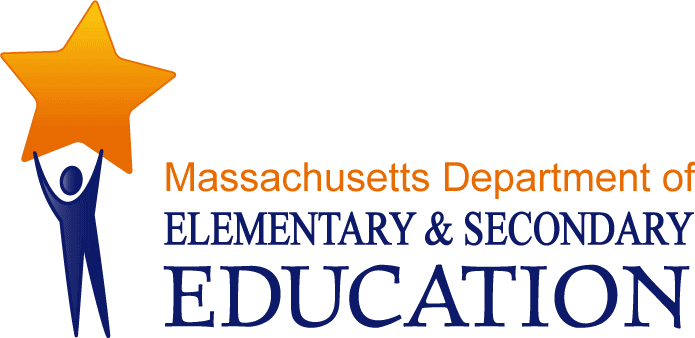 Educator—Name/Title:   Primary Evaluator—Name/Title:  School(s):  Progress Toward Student Learning Goal(s)Attach additional pages as needed.Progress Toward Student Learning Goal(s)Attach additional pages as needed.Progress Toward Student Learning Goal(s)Attach additional pages as needed.Progress Toward Student Learning Goal(s)Attach additional pages as needed.Progress Toward Student Learning Goal(s)Attach additional pages as needed. Did not meet Some progress  Significant Progress Met ExceededRationale, evidence, and feedback for improvement:        Rationale, evidence, and feedback for improvement:        Rationale, evidence, and feedback for improvement:        Rationale, evidence, and feedback for improvement:        Rationale, evidence, and feedback for improvement:        Progress Toward Professional Practice Goal(s)Attach additional pages as needed.Progress Toward Professional Practice Goal(s)Attach additional pages as needed.Progress Toward Professional Practice Goal(s)Attach additional pages as needed.Progress Toward Professional Practice Goal(s)Attach additional pages as needed.Progress Toward Professional Practice Goal(s)Attach additional pages as needed. Did not meet Some progress  Significant Progress Met ExceededRationale, evidence, and feedback for improvement:        Rationale, evidence, and feedback for improvement:        Rationale, evidence, and feedback for improvement:        Rationale, evidence, and feedback for improvement:        Rationale, evidence, and feedback for improvement:        Summative Evaluation Report FormEducator—Name/Title:   Rating on Each StandardRating on Each StandardRating on Each StandardRating on Each StandardRating on Each StandardI: Curriculum, Planning,   & Assessment  Unsatisfactory  Needs Improvement  Proficient  ExemplaryRationale, evidence, and feedback for improvement:        Rationale, evidence, and feedback for improvement:        Rationale, evidence, and feedback for improvement:        Rationale, evidence, and feedback for improvement:        Rationale, evidence, and feedback for improvement:        II:  Teaching All      Students  Unsatisfactory  Needs Improvement  Proficient  ExemplaryRationale, evidence, and feedback for improvement:        Rationale, evidence, and feedback for improvement:        Rationale, evidence, and feedback for improvement:        Rationale, evidence, and feedback for improvement:        Rationale, evidence, and feedback for improvement:        III:  Family & Community      Engagement Unsatisfactory  Needs Improvement Proficient ExemplaryRationale, evidence, and feedback for improvement:        Rationale, evidence, and feedback for improvement:        Rationale, evidence, and feedback for improvement:        Rationale, evidence, and feedback for improvement:        Rationale, evidence, and feedback for improvement:        IV:  Professional       Culture  Unsatisfactory Needs Improvement  Proficient  ExemplaryRationale, evidence, and feedback for improvement:        Rationale, evidence, and feedback for improvement:        Rationale, evidence, and feedback for improvement:        Rationale, evidence, and feedback for improvement:        Rationale, evidence, and feedback for improvement:        Summative Evaluation Report FormEducator—Name/Title:   Overall Performance RatingOverall Performance RatingOverall Performance RatingOverall Performance RatingOverall Performance RatingOverall Performance RatingOverall Performance Rating Unsatisfactory  Needs Improvement  Needs Improvement  Needs Improvement  Proficient  Proficient ExemplaryRationale, evidence, and feedback for improvement:        Rationale, evidence, and feedback for improvement:        Rationale, evidence, and feedback for improvement:        Rationale, evidence, and feedback for improvement:        Rationale, evidence, and feedback for improvement:        Rationale, evidence, and feedback for improvement:        Rationale, evidence, and feedback for improvement:        Plan Moving ForwardPlan Moving ForwardPlan Moving ForwardPlan Moving ForwardPlan Moving ForwardPlan Moving ForwardPlan Moving Forward  Self-DirectedGrowth Plan  Self-DirectedGrowth Plan  Directed      Growth Plan  Improvement      Plan  Improvement      Plan  Developing Educator Plan  Developing Educator PlanSignature of EvaluatorDate Completed:Signature of Educator*Date Received:   